Отчёт о деятельности Центра содействия трудоустройству выпускников Санкт-Петербургского государственного бюджетного профессионального образовательного учреждения «Колледж метрополитена и железнодорожного транспорта» за 2020-2021 учебный год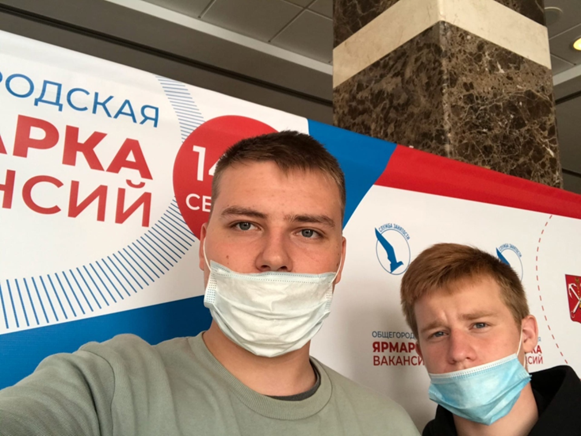 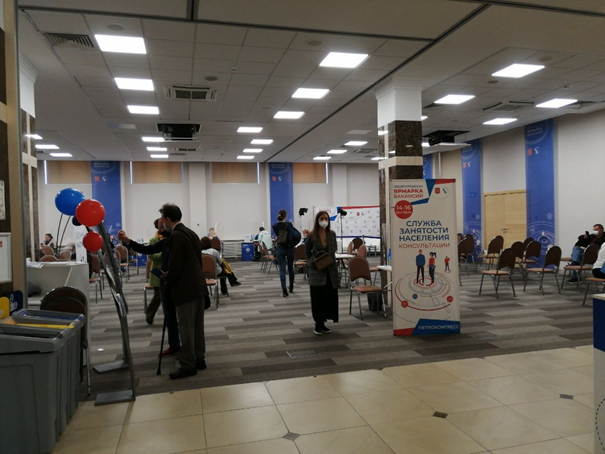 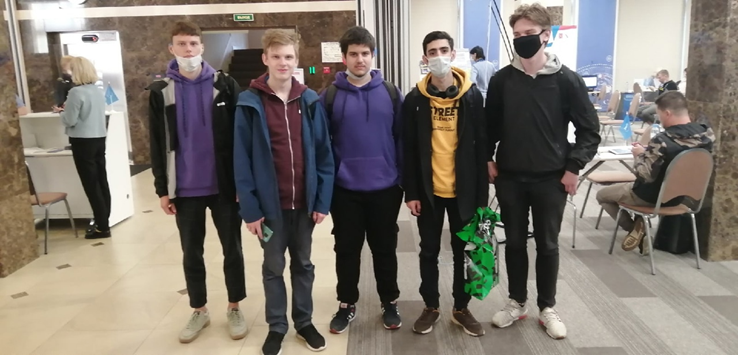 Санкт-Петербургское государственное бюджетное профессиональное образовательное учреждение «Колледж метрополитена»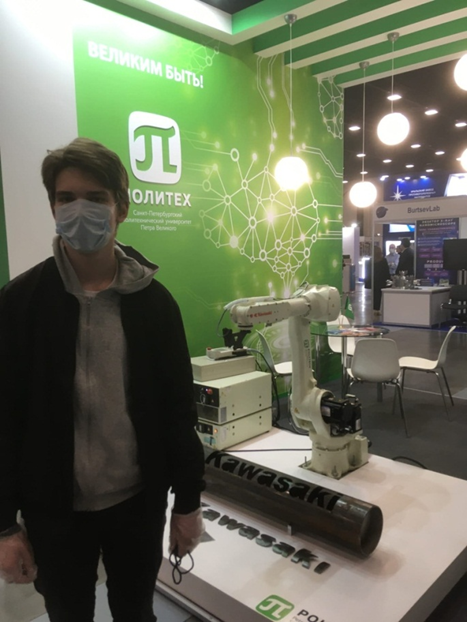 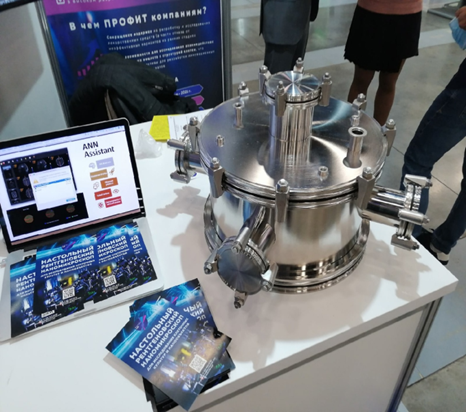 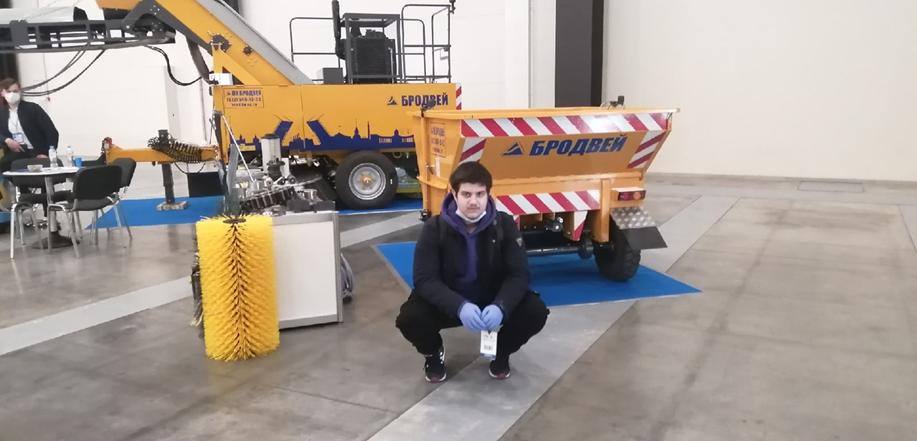 Санкт-Петербургское государственное бюджетное профессиональное образовательное учреждение «Колледж метрополитена»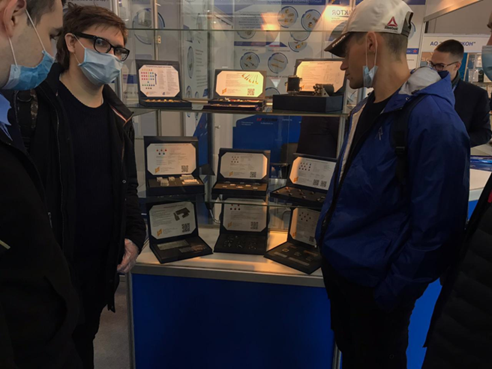 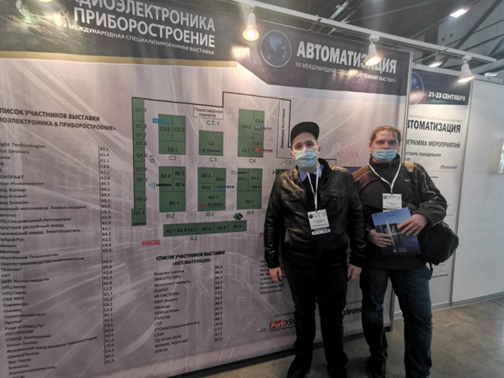 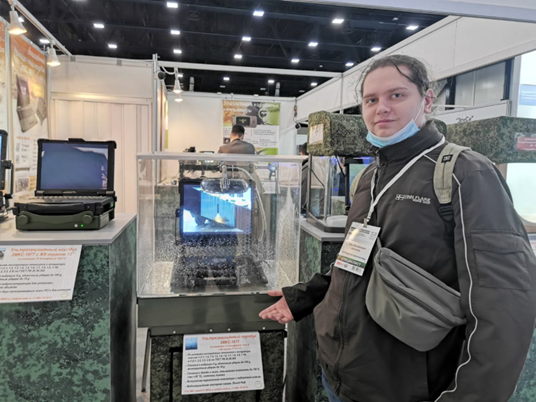 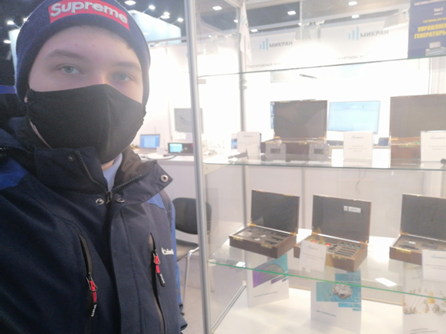 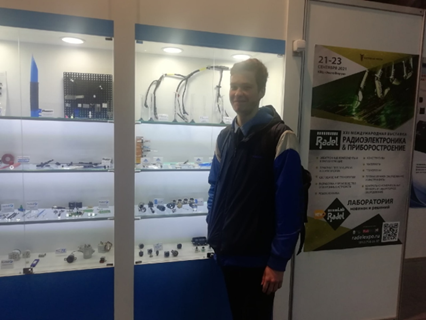 Санкт-Петербургское государственное бюджетное профессиональное образовательное учреждение «Колледж метрополитена»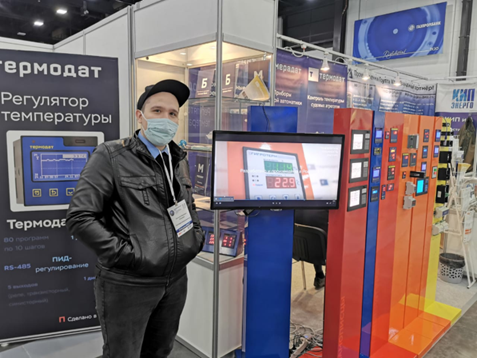 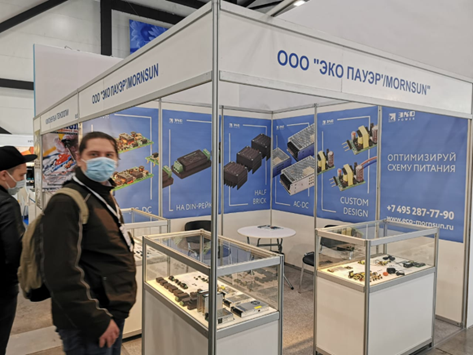 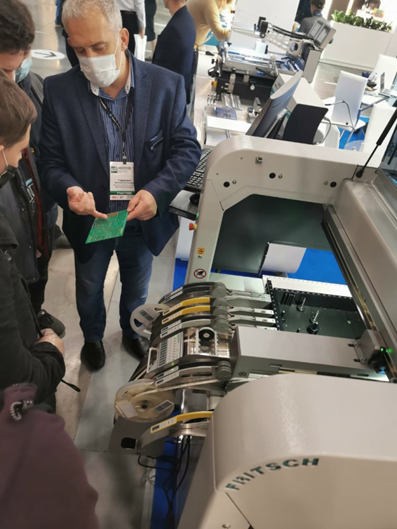 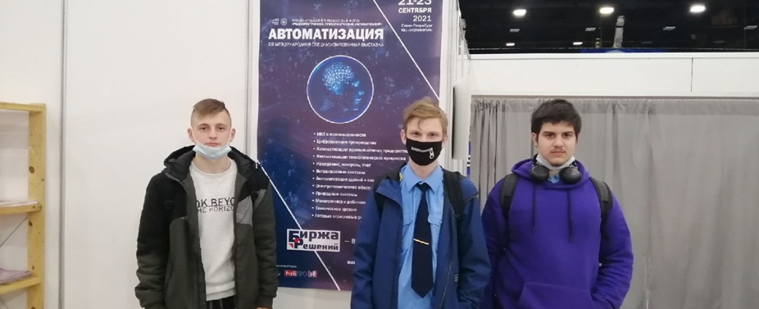 Санкт-Петербургское государственное бюджетное профессиональное образовательное учреждение «Колледж метрополитена»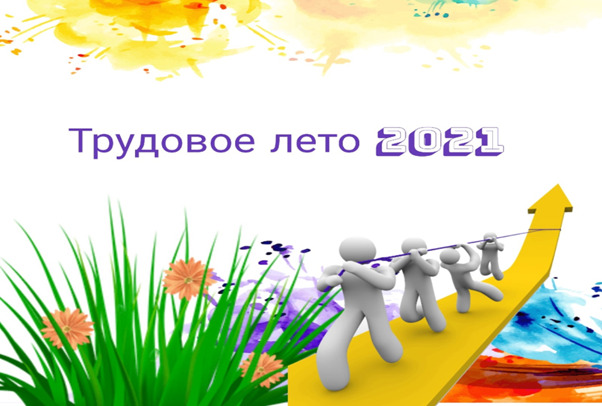 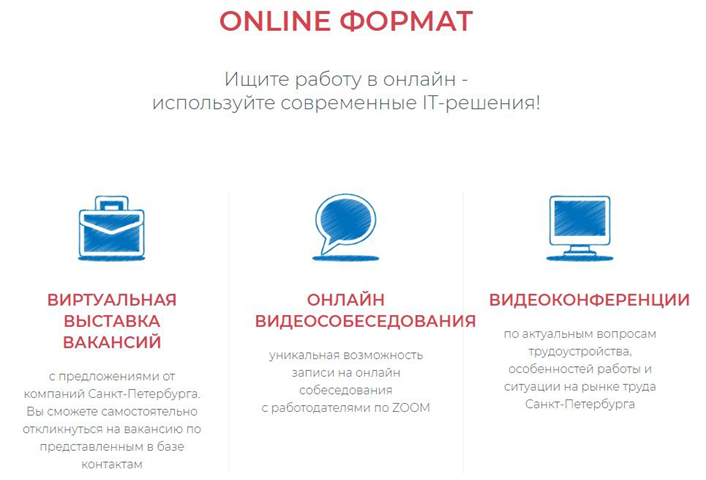 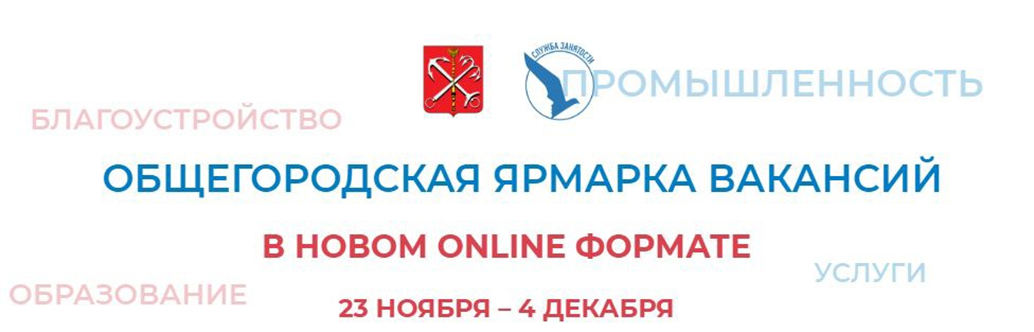 Санкт-Петербургское государственное бюджетное профессиональное образовательное учреждение «Колледж метрополитена»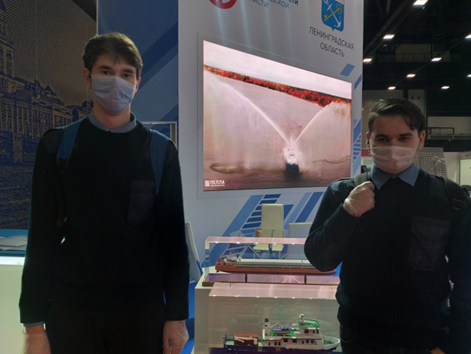 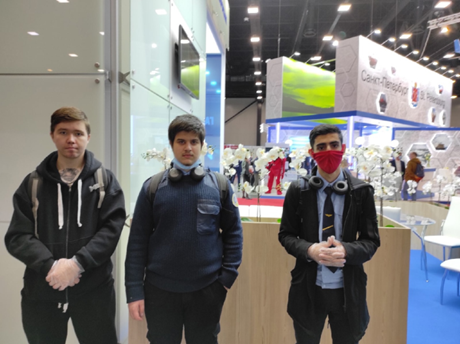 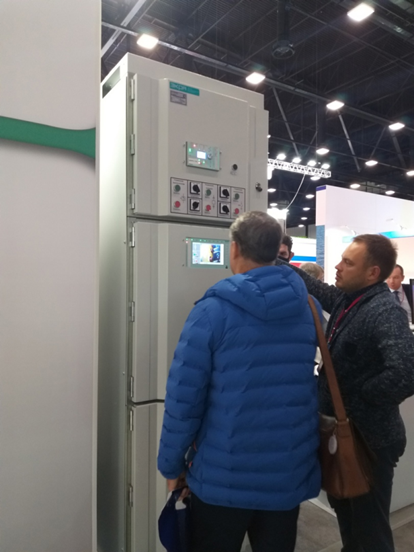 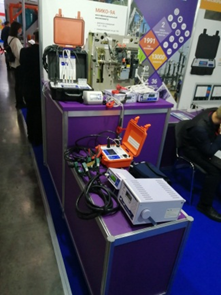 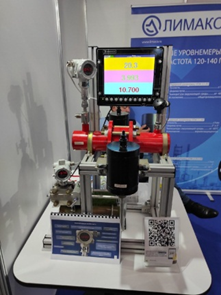 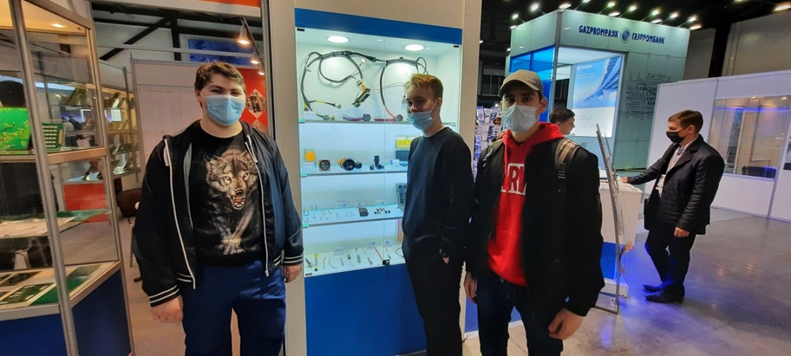 Санкт-Петербургское государственное бюджетное профессиональное образовательное учреждение «Колледж метрополитена»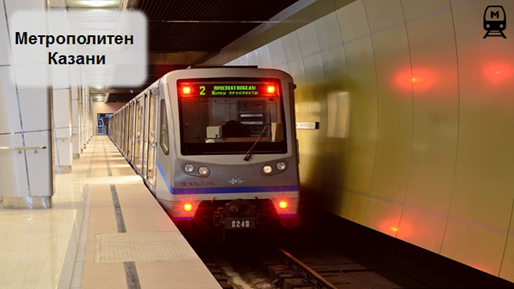 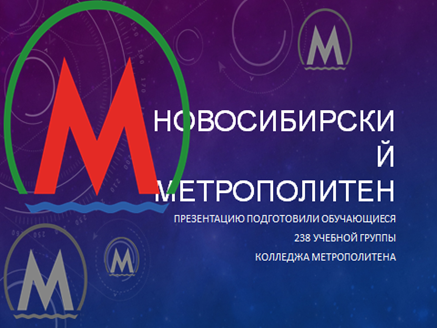 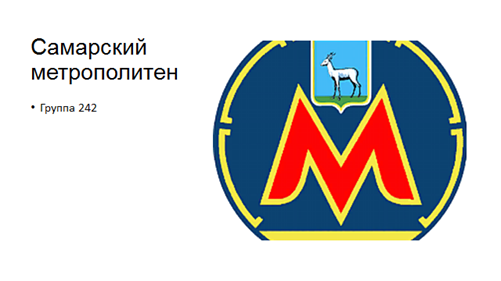 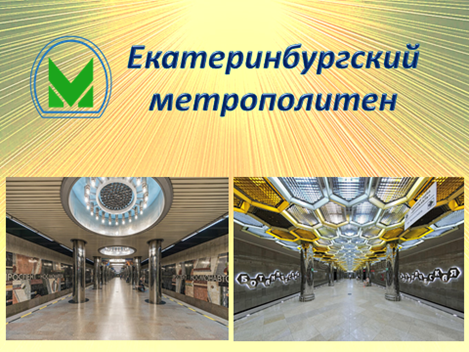 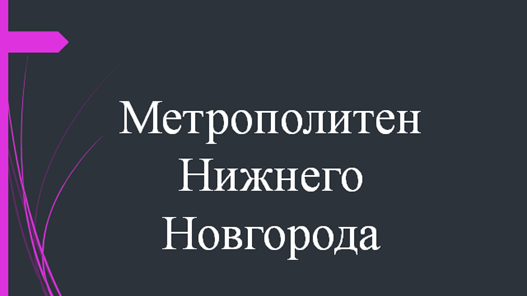 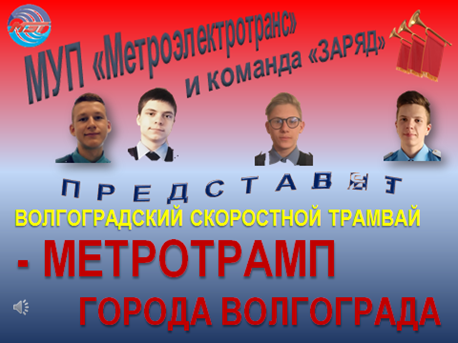 Санкт-Петербургское государственное бюджетное профессиональное образовательное учреждение «Колледж метрополитена»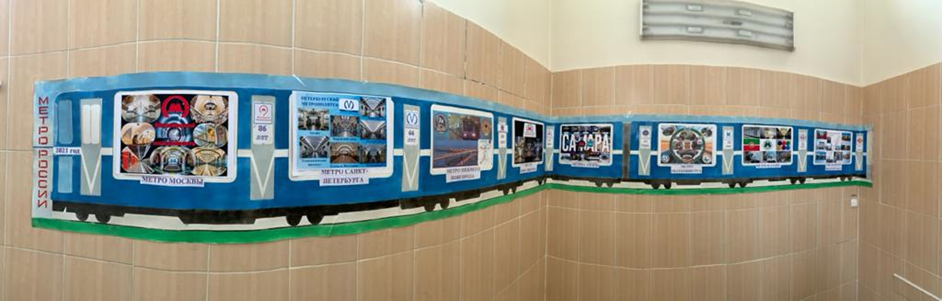 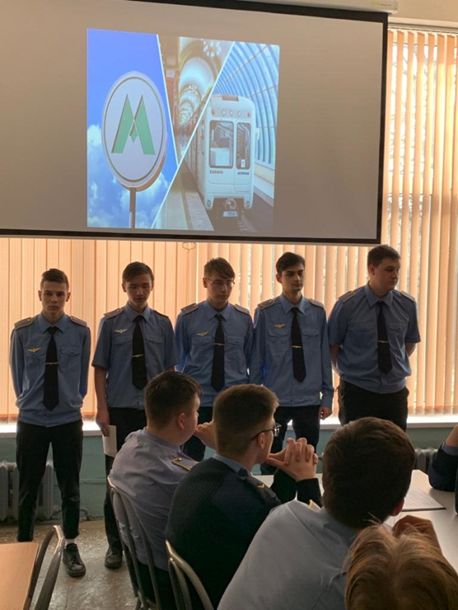 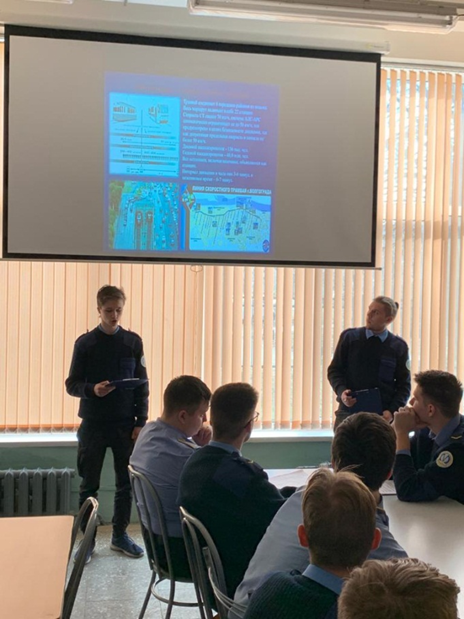 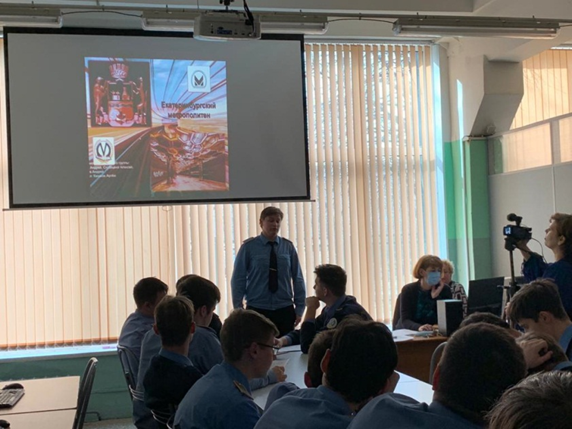 Санкт-Петербургское государственное бюджетное профессиональное образовательное учреждение «Колледж метрополитена»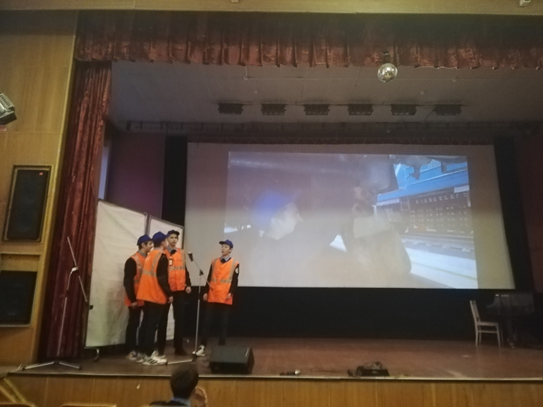 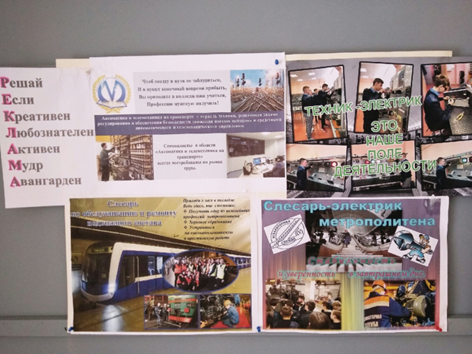 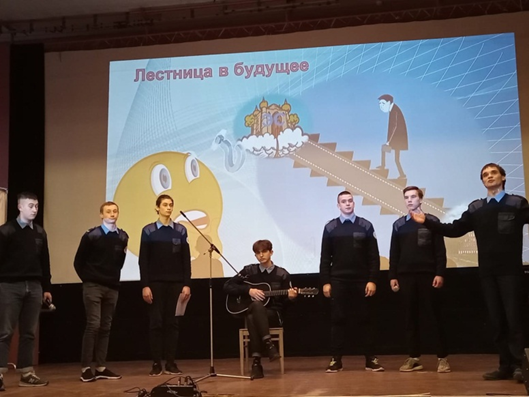 Название мероприятия Дата и место проведения Цель, задачиУчастники/ названия докладов Результаты/ выводы по итогам мероприятияПосещение Общегородской Ярмарки вакансий.14-16 сентября 2020г обучающиеся 334 группы СПб ГБПОУ «Колледж метрополитена» посетили Общегородскую Ярмарку вакансий и учебных рабочих мест, которая проходила в ЭКСПОФОРУМеПосещение вебинаров по темам:1.	ситуация на рынке труда в Санкт-Петербурге2.	государственная поддержка безработных граждан3.	возможности переобучения4.	вопросы временного трудоустройстваОбучающиеся 334 группыУ ребят была возможность встретиться с более 150 работодателями, задать вопросы, пройти тестирование, оценить возможности карьерного роста.Название мероприятия Дата и место проведения Цель, задачиУчастники/ названия докладов Результаты/ выводы по итогам мероприятияПосещение Петербургской технической ярмарки17 сентября 2020 г. — 19 сентября 2020 г. на площадке Конгрессно-выставочном центре «ЭКСПОФОРУМ» в рамках промышленного мероприятия федерального уровня "Петербургская техническая ярмарка (ПТЯ) – 2020 " прошла Выставка HI-TECHПолучение информации о технических достижениях в промышленности.Обучающиеся 334 группыНа Ярмарке были представлены различные предприятия города и области. На выставке были представлены технические достижения в промышленностиНазвание мероприятия Дата и место проведения Цель, задачиУчастники/ названия докладов Результаты/ выводы по итогам мероприятияПосещение выставки «Радиоэлектроника и приборостроение»21-23 сентября 2020 в Санкт-Петербурге в КВЦ "ЭКСПОФОРУМ" состоялась одна из крупнейших выставок по радиоэлектронике в России «Радиоэлектроника и приборостроение».Получение информации о технических достижениях в области радиоэлектроники и приборостроенияОбучающиеся выпускных групп СПб ГБПОУ «Колледж метрополитена»Ребята ознакомились с продукцией радиоэлектронной промышленности и смежных отраслей после карантина ведущих компаний из России, США, Китая, Германии, Беларуси, Польши, Тайваня.Название мероприятия Дата и место проведения Цель, задачиУчастники/ названия докладов Результаты/ выводы по итогам мероприятияПосещение выставки «Автоматизация 2020»В период с 21 - 23 сентября 2020 года в КВЦ «ЭКСПОФОРУМ» прошла выставка «АВТОМАТИЗАЦИЯ 2020»освещение вопросов промышленной автоматизации и внедрения информационных и компьютерных технологий в промышленную сферуОбучающиеся выпускных групп Ребята смогли пообщаться с разработчиками, производителями, дистрибьюторами средств и систем автоматизации, системными интеграторами, разработчиками программного обеспечения, а также другими фирмами и организациями, деятельность которых была связана с тематикой выставки.Название мероприятия Дата и место проведения Цель, задачиУчастники/ названия докладов Результаты/ выводы по итогам мероприятияНовости трудоустройстваЕжемесячно СПб ГБПОУ« Колледж метрополитена»  Ежемесячно в группе ВКонтакте колледжа освещалась информация о разнообразных предложениях по трудоустройству и вакансиями для временной занятости обучающихся.Обучающиеся всех групп Название мероприятия Дата и место проведения Цель, задачиУчастники/ названия докладов Результаты/ выводы по итогам мероприятияПосещение выставки «Энергетика и электротехника – 2020»06 - 09 октября 2020 года в КВЦ «ЭКСПОФОРУМ» в павильоне Н прошла Международная специализированная выставка «Энергетика и электротехника – 2020».Ознакомление обучающихся с международными предприятиями в области энергетики и электротехникиОбучающиеся выпускных группРебята ознакомились с инновационными достижениями в области энергетики и электротехникиНазвание мероприятия Дата и место проведения Цель, задачиУчастники/ названия докладов Участники/ названия докладов Результаты/ выводы по итогам мероприятияКонкурс «Метро России»04 декабря 2020 годаСПб ГБПОУ« Колледж метрополитена»  Ознакомление со спецификой метрополитена городов Волгограда, Казани, Новосибирска, Екатеренбурга, Нижнего Новгорода, СамарыОзнакомление со спецификой метрополитена городов Волгограда, Казани, Новосибирска, Екатеренбурга, Нижнего Новгорода, СамарыОбучающиеся групп 2 курсаИтоги конкурса:1 место –  группа 239 (мастре п/о Забродская М.А.) - Васильев Евгений, Солопов Владимир, Якимов Александр2 место – группа 243 (куратор Самсель Ю.В.) - Петров Владислав, Николаев Алексей, Торопцов Михаил, Зданович Дмитрий3 место – группа 241 (куратор Харламова С.В.) - Шульженко Артем, Михайличенко Павел	3 место – группа 238 (мастер п/о Пермякова ю.Р.) - Зудов Леонид , Соломаткин Алексей, Голиков Максим, Болдырев Даниил, Сергеичев ЕгорНазвание мероприятия Дата и место проведения Цель, задачиУчастники/ названия докладов Результаты/ выводы по итогам мероприятияСеминар «Метро России».14 апреля 2021 годаСПб ГБПОУ« Колледж метрополитена»  Семинар проводился с целью популяризации профессий, связанных с метрополитеном, повышения интереса к развитию метрополитена в Российской Федерации, применения инновационных технологий в строительстве и обслуживании сетей метрополитена в России.Обучающиеся групп 1 курсаВ рамках семинара прошел конкурс коллажей по тематике «Метрополитены России». Итоги конкурса:1 место – группа № 145 (мастер п/о Кулакова С.И.)2 место – группа № 144 (мастер п/о Чобан В.И., кл.руководитель Вихрова Е.А.)3 место – группа № 149 (куратор Панова В.В.)Название мероприятия Дата и место проведения Цель, задачиУчастники/ названия докладов Результаты/ выводы по итогам мероприятияТворческий конкурс «Реклама профессии (специальности)».25 февраля 2021 г,СПб ГБПОУ« Колледж метрополитена»  Профориентационная деятельность и популяризация выбранной профессии (специальности), повышение престижа и положительного имиджа рабочих профессий, профессионального трудаОбучающиеся групп второго курса СПб ГБПОУ «Колледж метрополитена»; Итоги конкурса: Номинация "Коллаж":1 место - группа № 238 (мастер п/о Пермякова Ю.Р.)2 место - группа № 239 (мастер п/о Забродская М.А.)3 место - группа № 241 (куратор Харламова с.В.)Номинация "Презентация":1 место - группа № 238 (мастер п/о Пермякова ю.Р.)  и группа № 239 (мастер п/о Забродская М.А.)3 место - группа № 242 (куратор Пермякова А.С.)и группа № 243 (куратор Самсель Ю.В.)